Friends of 10 Tea Party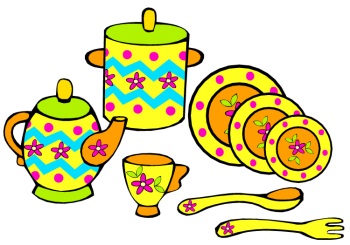 Find your friend. First match, then higher or lower, then a friend of 10, then friend to 20 and 3 addends to 20.ElephantsStudents are each given a number (1-10). On a signal they have to find the same number as them. Variation - Make that number with concrete materials.PenguinsStudents are each given a number (1-20). On a signal they have to find a number that is bigger or smaller than their number.FishStudents are each given a number (1-10). On a signal they have to find their friend of 10.CrocodilesStudents are each given a number (1-20). On a signal they have to find their friend of ...12, 14 (Adult picks a number).Variation: A number larger than... (Adult picks a number)FoxesStudents are each given a number (1-20). On a signal they have to find 3 cards to find that total.